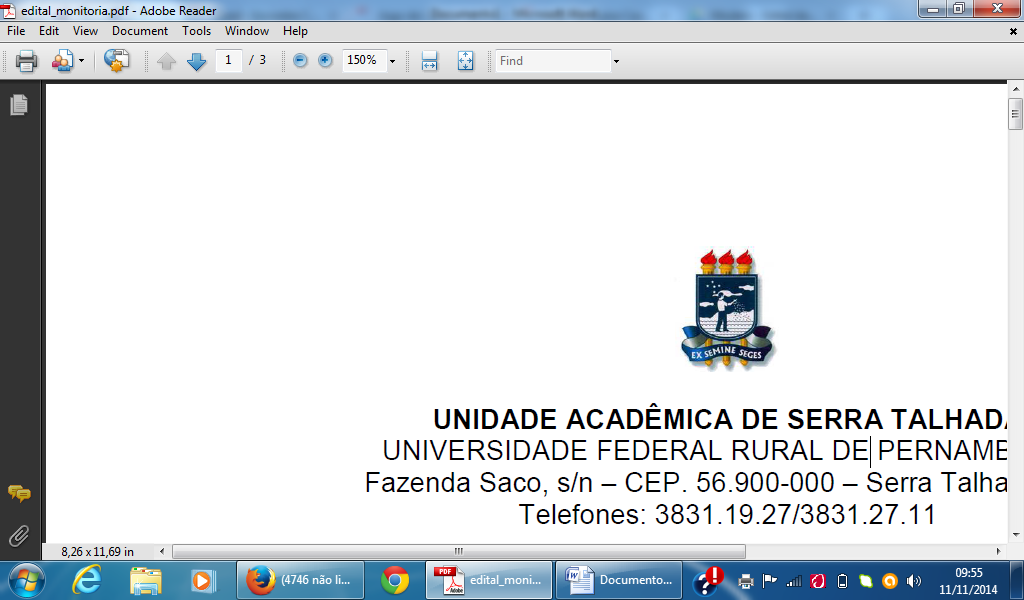 UNIDADE ACADÊMICA DE SERRA TALHADAUNIVERSIDADE FEDERAL RURAL DE PERNAMBUCOFazenda Saco, s/n – CEP. 56.900-000 – Serra Talhada, PETelefones: 3831.1927/3831.2711CONTEÚDO PROGRAMÁTICO PARA A SELEÇÃO DE MONITORIA NAÁREA DE CÁLCULO 1 (EDITAL 01/2019)Conteúdo: Prova EscritaFunções Limite e suas propriedadesDerivada e suas propriedadesRegras de derivaçãoIntegral e suas propriedadesTécnicas de integraçãoReferênciasÁVILA, G. Cálculo de funções de uma variável. 7 ed. Rio de Janeiro: LTC, 2004.FERREIRA, R. S. Matemática Aplicada às Ciências Agrárias. Viçosa: Editora UFV, 2005.	GUIDORIZZI, H. L. Um Curso de Cálculo. Vol 1. 5 ed. Rio de Janeiro: LTC, 2001.STEWART, J. Cálculo. Vol 1. São Paulo: Thomson, 2006.Serra Talhada, 17 de abril de 2019.--------------------------------------------------------------Profº. Leandro Ricardo Rodrigues de Lucena